新 书 推 荐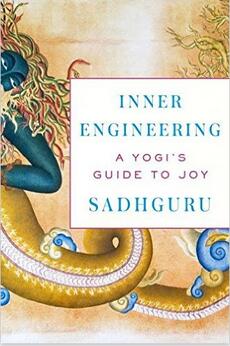 中文书名：《内心工程：一个瑜伽修行者的快乐指南》英文书名：INNER ENGINEERING: A Yogi's Guide to Joy作    者：Sadhguru出 版 社：Spiegel & Grau代理公司：Inkwell/ANA/NinaYang页    数：288页出版时间：2016年9月代理地区：中国大陆、台湾审读资料：电子稿类    型：励志内容简介：纽约时报畅销书作家、思想领袖、梦想家、慈善家、瑜伽大师萨古鲁(Sadhguru) 与读者分享瑜伽的经典科学，这一理论经过时间考验，将会指向实现幸福的通途。本书被评为亚马逊“精神与健康”类年度十大最佳书籍之一作为艾萨基金会(Isha Foundation)的创始人, 萨古鲁一直被视为一个史诗级的思想领袖。这个基金会是完全志愿性组织，项目涉及人道主义、教育和环境等相关领域。萨古鲁将其使命定义为在全球范围内，普遍提高个人的生活经验和质量。他从古老的瑜伽科学中提炼出一套实践体系，不论你的生活、工作、人际关系和居住环境等方面全方位提升生活感知。这是一套深刻的自我探索和转化体系，它建立在一个科学的前提之上：即人类可以有意识地进行进化。它不同于无意识的物种进化，这种灵性进化往往可以在意识的参与下潜移默化地进行。它所需要的只是意愿而已。作者简介：    作为富有远见的人道主义者，萨古鲁是一位非同寻常的精神大师。他时刻提醒我们，瑜伽不是一门过时的玄门秘术，而是一种与我们的生活、工作和时代息息相关的现代科学。萨古鲁的作品充满热情，富有洞察力，诙谐而有逻辑，这为他赢得了“古鲁”(guru:印度教宗师)、演讲家及“舆论制造者”等众多国际声誉。他的作品包括：《神秘的沉思》(Mystics Musings)、《遇见光明和永恒的回声》(Encounter of the Enlightened,Eternal Echoes) 、《丹那林加：无声的革命和铺满鲜花的道路》(Dhyanalinga:The Silent Revolution and Flowers on the Path)等。谢谢您的阅读！请将回馈信息发至：杨娜（Nina Yang）安德鲁·纳伯格联合国际有限公司北京代表处
北京市海淀区中关村大街甲59号中国人民大学文化大厦1705室, 邮编：100872
电话：010-82504506传真：010-82504200
Email: Nina@nurnberg.com.cn 网址：www.nurnberg.com.cn微博：http://weibo.com/nurnberg豆瓣小站：http://site.douban.com/110577/微信订阅号：ANABJ2002